Dette bilag er en del af artiklen Engineering som arbejdsform til faget naturfag på emu.dk. Skemaet kan bruges til at bedømme eleverne på engineering-delkompetence. Evalueringen behøver ikke kun foregå med afsæt i produktet.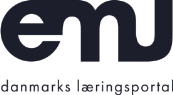 FrihedsgradsskemaReference: Suzie Auner, Peer S. Daugbjerg, Keld Nielsen & Martin Sillasen (2018): Engineering i Skolen - Hvorfor, Hvad, Hvordan. VIA University College. https://astra.dk/sites/default/files/eis_rapport_2.0_-_full_pdf_version_0.pdfStruktureret forløbMeget få valg og friheds- grader for grupperne.Guidet forløbNogle valg og frihedsgra- der for grupperne.Åbent forløbMange valg og friheds- grader for grupperne.Forstå udfordringenGrupperne  arbejder  ud fra en lærerformuleret for- ståelse af udfordringen.Grupperne vælger en for- ståelse af udfordringen fra lærerens liste.Grupperne formulerer selv deres forståelse af udfordringen inden for den ramme, som er givet i oplægget.UndersøgeGrupperne arbejder efter præcise instruktioner med at finde viden om udfor- dringen.Grupperne vælger mel- lem forslag fra læreren til,hvordan de kan få viden om udfordringen.Grupperne vælger selv, hvordan de vil få viden om udfordringen.Få ideerLæreren styrer grupper- nes diskussion.Grupperne vælger mellem forslag til styring af deres diskussion.Grupperne organiserer selv deres diskussion om deres forskellige ideer.KonkretisereGrupperne arbejder efter præcise konkretiserings- instruktioner.Grupperne vælger mel- lem forskellige forslag fra læreren til, hvordan de vil konkretisere en løsning.Grupperne vælger selv, hvordan de vil konkreti- sere en løsning.KonstruereLæreren fastlægger materialer, værktøjer og konstruktionsproces sam- men med grupperne.Læreren giver grupperne materialer og værktøjer at vælge imellem, og læreren vejleder i forhold til kon- struktionsprocessen.Grupperne vælger selv materialer og værktøjer og bygger selv en prototype.ForbedreLæreren fastlægger afprøvnings- og test- procedure og hjælper grupperne med at vurde- re, hvordan deres prototy- pe kan forbedres.Grupperne kan vælge mel- lem flere forslag til afprøv- nings- og  testprocedurer og vurderer forbedring af deres prototype og løsning efter givne kriterier.Grupperne vælger selv afprøvnings- og test- procedure og vurderer selv forbedringer af deres prototype og løsning.PræsentereLæreren hjælper grupperne med at præsentere deres løsning.Grupperne følger en vejled- ning for, hvordan løsningen skal præsenteres.Grupperne planlægger selv medie og format og præsenterer selvstæn- digt.